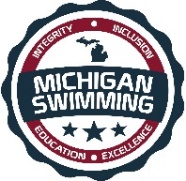 Integrity, Inclusion, Education, Excellence4th Annual FAST Times at Fenton High ABC MeetHosted By: Fenton Area Swim TeamDecember 9-11, 2016Sanction - This meet is sanctioned by Michigan Swimming, Inc. (MS), as a timed final meet on behalf of USA Swimming (USA-S), Sanction Number MI1617035. In granting this sanction it is understood and agreed that USA Swimming shall be free from any liabilities or claims for damages arising by reason of injuries to anyone during the conduct of the event.  MS rules, safety, and warm up procedures will govern the meet as is fully set forth in these meet rules.Location 	Fenton High School Pool
Fenton High School
3200 W Shiawassee
Fenton, MI 48430 Times – 	Friday PM				Warm up Starts:	5:30 PM							Events Begin:		6:30 PM		Saturday/Sunday AM		Warm up Starts:	7:30 AM							Events Begin:		8:30 AM		Saturday/Sunday PM		Warm up Starts:	12:30 PM							Events Begin:		1:30 PM Motels – 	Holiday Inn Express Fenton		17800 Silver Parkway		Fenton, MI 48430		(877)859-5095Facilities - Fenton High School Pool, is an 8 lane pool with lane 8 available for supervised
warm-up and warm down and lane 7 will not be used. Depth at start is 12’ 6” and 4’ 0” at
turn. Permanent starting blocks and non-turbulent lane markers will be used. Colorado
timing with a 6 lane display will be used. There is ample balcony seating for spectators.
Lockers are available (provide your own lock). Public phones will be available. The
competition course has not been certified in accordance with 104.2.2C (4).Eligibility - 4th Annual FAST Times at Fenton High ABC Meet is for those swimmers who meet USA/Michigan swimming requirements. All swimmers must be currently registered with United States of America Swimming (USA-S). A swimmer's age on December 9, 2016 will determine his/her eligibility for a particular age group.Deck Registration - Unregistered swimmers must register on deck at this meet by turning in the athlete registration form and payment to the Meet Referee.  The cost of registering on deck is double the normal fee ($148.00 per swimmer for 2016-17 registration).Meet Format – This meet is for those swimmer with “A” times, 
B” times, and “C” times. 8 & under events, 10 & under events, 12 & under events, 11/12 events, and Open events are offered.  Please see attached schedule.  All events are timed finals.Entry Limits - Entries will be accepted on a first come first serve basis by date of email for electronic entries and date of receipt by the Administrative Official for hard copy entries until the Michigan Swimming Four (4) hour per session maximum time limit is met. As set forth in entry procedures below, (A) a hard copy of your club’s entry summary sheet, (B) a hard copy of your club’s signed release/waiver agreement (C) your club’s certification of entered athletes and (D) your club’s entry and entry fees must be received by the Entry Chair in a timely fashion prior to the start of the meet, or your swimmers will not be allowed to swim in the meet.  Entries received after the four (4) hour per session time limit has been met will be returned even if received before the entry deadline.Swimmers Without A Coach - Any swimmer entered in the meet, unaccompanied by a USA-S member coach, must be certified by a USA-S member coach as being proficient in performing a racing start or must start each race from within the water.  It is the responsibility of the swimmer or the swimmer’s legal guardian to ensure compliance with this requirement.Individual Entry Limits – Swimmers may enter two (2) events for the Friday session.  Swimmers may enter a maximum of four (4) individual events and one (1) relay per day on Saturday and Sunday.Electronic Entries - $5.00 per individual event and $12.00 for relays.  Please include a $1.00 Michigan Swimming surcharge for each swimmer entered.  Make checks payable to: Southern Lakes Park & Recreation (SLP&R).Paper Entries - MS rules regarding non-electronic entries apply.  $6.00 per individual event and $13.00 for relays.  There is a $1.00 additional charge per individual event and $1.00 per relay event paid if the entry is not submitted in Hy-Tek format.  The Michigan Swimming $1.00 general surcharge for each swimmer also applies to paper entries.  Paper entries may be submitted to the Administrative Official on a spreadsheet of your choice however the paper entry must be logically formatted and must contain all pertinent information to allow the Administrative Official to easily enter the swimmer(s) in the correct events with correct seed times.Entry Procedures - Entries may be submitted to the Administrative Official as of November 14, 2016 @ 6:00 pm.  The Administrative Official must receive all entries no later than December 2, 2016 @ 12:00 pm. Entries must include correct swimmer name (as registered with USA/MS Swimming), age and USA number. You can import the order of events and event numbers from the Michigan Swimming website (http://www.miswim.org/).  All individual entries should be submitted via electronic mail to the Administrative Official at briane2ao@gmail.com   All entries will be processed in order by email date code or mail date code.  Any entries submitted will be considered provisional until such time as the Administrative Official has received a hard copy of: (a) your club's entries (Team Manager Meet Entries Report), (b) a hard copy of your club's signed release/waiver agreement (c) your clubs signed certification of entered athletes and (d) your club's entry fees.   This must be received in a timely fashion prior to the start of the meet or your swimmers will not be allowed to swim in the meet. The complete 4th Annual FAST Times at Fenton High ABC Meet entry packet with entry forms is available on the Michigan Swimming Website at http://www.miswim.org/Refunds - Once a team or individual entry has been received and processed by the Administrative Official there are no refunds in full or in part unless the “over qualification exception” applies (see MS Rules).Entries - Your Club’s Entry, Entry Summary Sheet, Release/Waiver, Certification of Entered Athletes and Check should be sent via U.S. mail or nationally recognized overnight courier to:Southern Lakes, Park, & RecAttn: Amanda Carrigan150 South LeroyFenton, MI 48430Administration Official:Brian EvensonBriane2ao@gmail.com616 499 9449Check In - Check in will be required. Check in will be available 15 minutes prior to warm-ups. Check in is mandatory it will be required by the time set forth in this meet announcement.  Failure to check in will cause the swimmer to be scratched from all events in that session.  Check in will close 15 minutes after the start of warm up for each session.  There is an exception to the check in.  This exception is Friday’s 1650.  Check in for events 7 & 8 (Open 1650) will close at 7:00 pm. Check in sheets will be posted in the hallway adjacent to the locker rooms.Scratch Rules - Prior to check in close, a swimmer may scratch events at the Clerk of Course.  After check in closes, you must see the Meet Referee to scratch an event.  Marshaling – This will be a self-marshalled meet.  Swimmers will be responsible for reporting behind the blocks when their event is called.Seeding - All events are timed finals and will be seeded slowest to fastest other than distance events, (500 & 1650 Freestyle) which will be seeded fastest to slowest (alternating genders-women/men).Deck Entries/Time Trials – Deck entries may be accepted by the Clerk of the Course if time and space permit and at the sole discretion of the Meet Referee and Meet Director.  Deck entries are $7 for an individual event and $14 for relays.  Deck entry and time trial swimmers are subject to the Michigan Swimming $1.00 general surcharge if they are not already entered in the meet.  For deck entries, registration status must be proven by providing a current USA Swimming membership card or a current print out of an athlete roster from the Club Portal, the Club Portal is located on the USA Swimming website. The athlete may also enter by showing their membership from USA Swimming’s DECK PASS on a smart phone.  Name, athlete ID and club affiliation should then be added to your database just as it appears on the card or list or the swimmer may compete unattached (UN) if they request to do so.Meet Programs/Admissions – Admission will be $5 per person.  Children 12 & under are free.  Full meet programs will be available for $5.  Any or all groups may be charged less in the discretion of the meet host.Scoring – There will be no scoring for this meet.Awards – Awards will be issued for 12 and Under swimmers in all divisions (A, B, C).  Medals for 1st - 3rd place. Ribbons will be awarded for 4th-8Th places.  The exception is the 25 yard events which will award only medals and ribbons for B and C divisions.  No awards will be distributed for Open events.  Awards will not be distributed to swimmers; all awards will be given to coaches at the end of the Sunday session. Awards will not be mailed.Results - Complete Official meet results will be posted on the Michigan Swimming Website at http://www.miswim.org/ .  Unofficial results will also be available on flash drive (HY-TEK Team Manager result file) upon request. Teams must provide their own flash drive.Concessions - Food and beverages will be available in the hallway adjacent to the pool lobby. No food or beverage will be allowed on the deck of the pool, in the locker rooms or in the spectator areas. A hospitality area will be available for coaches and officials.Lost and Found - Articles may be turned in/picked up at Awards/Announcer’s table. Articles not picked up by the end of the meet will be retained by the Meet Director or a representative for at least 14 days.Swimming Safety - Michigan Swimming warm up rules will be followed. To protect all swimmers during warm-ups, swimmers are required to enter the pool feet first at all times except when sprint lanes have been designated. No jumping or diving. The same rules will apply with respect to the warm-down pool and diving well. Penalties for violating these rules will be in the sole discretion of the Meet Referee which may include ejection from the meet.Deck Personnel/Locker Rooms/Credentialing - Only registered and current coaches, athletes, officials and meet personnel are allowed on the deck or in locker rooms. Access to the pool deck may only be granted to any other individual in the event of emergency through approval by the Meet Director or the Meet Referee.  The General Chair of MS, Program Operations Vice-Chair of MS, and the Michigan Swimming Office Staff are authorized deck personnel at all MS meets.  Personal assistants/helpers of athletes with a disability shall be permitted when requested by an athlete with a disability or a coach of an athlete with a disability.Lists of registered coaches, certified officials and meet personnel will be placed outside the main entrance to the pool deck.  Meet personnel will check the list of approved individuals and issue a credential to be displayed at all times during the meet.  This credential will include the host team logo, name as well as the function of the individual being granted access to the pool deck (Coach, Official, Timer, or Meet Personnel).  In order to obtain a credential, Coaches and Officials must be current in all certifications through the final date of the meet. Meet personnel must return the credential at the conclusion of working each day and be reissued a credential daily.All access points to the pool deck and locker rooms will either be secured or staffed by a meet worker checking credentials throughout the duration of the meet.Swimmers with Disabilities - All swimmers are encouraged to participate. If any of your swimmers have special needs or requests please indicate them on the entry form and with the Clerk of Course and/or the Meet Referee during warm ups.General Info - Any errors or omissions in the program will be documented and signed by the Meet Referee and available for review at the Clerk of Course for Coaches review.  Information will also be covered at the Coaches’ Meeting.First Aid - Supplies will be kept in the pool office closest to the hallway doors.Facility Items –(A)	No smoking is allowed in the building or on the grounds of Fenton Area Public Schools.(B)	Pursuant to applicable Michigan law, no glass will be allowed on the deck of the pool or in the locker rooms.(C)	No bare feet allowed outside of the pool area. Swimmers need to have shoes to go into the hallway to awards or concessions.(D)   	 An Emergency Action Plan has been submitted by the Host Club to the Safety Chair and the Program Operations Chair of Michigan Swimming prior to sanction of this meet and is available for review and inspection at the Clerk of Course and Announcers Table.	(E)	To comply with USA Swimming privacy and security policy, the use of audio or visual recording devices, including a cell phone, is not permitted in changing areas, rest rooms or locker rooms.(F)	Deck changing, in whole or in part, into or out of a swimsuit when wearing just one 		suit in an area other than a permanent or temporary locker room, bathroom, 		changing room or other space designated for changing purposes is prohibited.Sanction Number: MI1617035RELEASE AND WAIVERSanction Number:  MI1617035Enclosed is a total of $__________ covering fees for all the above entries.  In consideration of acceptance of this entry I/We hereby, for ourselves, our heirs, administrators, and assigns, waive and release any and all claims against FAST, Fenton High School, Michigan Swimming, Inc., and United States Swimming, Inc. for injuries and expenses incurred by Me/Us at or traveling to this swim meet.>>>>>>>>>>>>>>>>>>>>>>>>>>>>>>>>>>>>>>>>>>>>>>>>>>>>>>>>>In granting the sanction it is understood and agreed that USA Swimming and Michigan Swimming, Inc. shall be free from any liabilities or claims for damages arising by reason of injuries to anyone during the conduct of this event.Signature:  	Position:  	Street Address:  	City, State, Zip:  	E-mail:  	Coach Name:  	Coach Phone:  	Coach E-Mail:  	Club Name:  	Club Code:  	______________________________________________________________Certification of Registration StatusOf All Entered Athletes4th Annual FAST Times at Fenton High ABC Meet Sanction Number: MI1617035Michigan Swimming Clubs must register and pay for the registration of all athletes that are contained in the electronic TM Entry File or any paper entries that are submitted to the Meet Host with the Office of Michigan Swimming prior to submitting the meet entry to the meet host.  Clubs from other LSCs must register and pay for the registration of their athletes with their respective LSC Membership Coordinator.A penalty fee of $100.00 per unregistered athlete will be levied against any Club found to have entered an athlete in a meet without first registering the athlete and paying for that registration with the Office of Michigan Swimming or their respective LSC Membership Coordinator.Submitting a meet entry without the athlete being registered and that registration paid for beforehand may also subject the Club to appropriate Board of Review sanctions.The authority for these actions is:UNITED STATES SWIMMING RULES AND REGULATIONS 302.4 FALSE REGISTRATION – A host LSC may impose a fine of up to $100.00 per event against a member Coach or a member Club submitting a meet entry which indicates a swimmer is registered with USA Swimming when that swimmer or the listed Club is not properly registered.  The host LSC will be entitled to any fines imposed.>>>>>>>>>>>>>>>>>>>>>>>>>>>>>>>>>>>>>>>>>>>>>>>>>>>>>>>>>I certify that all athletes submitted with this meet entry are currently registered members of USA Swimming and that I am authorized by my Club to make this representation in my listed capacity.				By: ________________________________________					(Signature)				__________________________________________					(Printed Name of person signing above)Capacity: __________________________________				Club Name: _________________________________				Date: ______________________________________This form must be signed and returned with the entry or the entry will not be accepted.Meet Evaluation FormSanction Number:  MI1617035Name of Meet: 4th Annual FAST Times at Fenton High ABC MeetDate of Meet: December 9-11, 2016Host of Meet: Fenton Area Swim ClubPlace of Meet: Fenton High School Pool, Fenton High SchoolWho do you represent (circle)? 	Host Club		Visiting Club		UnattachedDescribe yourself (circle) 	Athlete	      Coach       Official       Meet Worker	  SpectatorPlease rate the overall quality of this meet: (Please write any comments or suggestions below or on the reverse side)									   Low			    High1.  Swimming pool (e.g., water quality, ventilation)		1	2	3	4	5_______________________________________________________________________________2.  Equipment (e.g., timing system, PA system): 			1	2	3	4	5_______________________________________________________________________________3.  Swimmer facilities (e.g., locker rooms, rest areas): 		1	2	3	4	5_______________________________________________________________________________4.  Spectator facilities (e.g., seating, rest rooms):			1	2	3	4	5_______________________________________________________________________________5.  Meet services (e.g., concessions, admissions, programs):	1	2	3	4	5_______________________________________________________________________________6.  Officiating								1	2	3	4	5_______________________________________________________________________________7.  Awards and award presentations: 				1	2	3	4	5_______________________________________________________________________________8.  Safety provisions: 						1	2	3	4	5_______________________________________________________________________________	9. Overall success of the meet: 					1	2	3	4	5______________________________________________________________________________10. Other (please specify): 						1	2	3	4	5______________________________________________________________________________Return this completed evaluation to a representative of the Meet Host.  Thank you.  Meet Host:  Copy all of these submitted Meet Evaluations to the current Vice Chair of Program Operations (Joe McBratnie) and the Michigan Swimming Office (Dawn Gurley and John Loria) within 30 days.Meet Director – Amanda Carrigan                                  akcarigan@hotmail.comMeet Referee – Dawn Gurley        (248) 375-0471          dawngurley@att.netSafety Marshal – Jake HaynesAdministrative Official – Brian Evenson (616) 499-9449 briane2ao@gmail.comFriday PMFriday PMFriday PMFriday PMFriday PMFriday PMWarm-up 5:30 pm Events Begin: 6:30 pmWarm-up 5:30 pm Events Begin: 6:30 pmWarm-up 5:30 pm Events Begin: 6:30 pmWarm-up 5:30 pm Events Begin: 6:30 pmWarm-up 5:30 pm Events Begin: 6:30 pmWarm-up 5:30 pm Events Begin: 6:30 pmGirls Event#AgeAgeEventsBoysEvent #BoysEvent #112 & Under12 & Under500 Free223OpenOpen500 Free44512 & Under12 & Under200 IM667OpenOpen165088Saturday AMSaturday AMSaturday AMSaturday AMSaturday AMSaturday AMSaturday AMWarm-up 7:30 am Events Begin: 8:30 amWarm-up 7:30 am Events Begin: 8:30 amWarm-up 7:30 am Events Begin: 8:30 amWarm-up 7:30 am Events Begin: 8:30 amWarm-up 7:30 am Events Begin: 8:30 amWarm-up 7:30 am Events Begin: 8:30 amWarm-up 7:30 am Events Begin: 8:30 amGirls Event#AgeEventsEventsEventsBoys Event #Boys Event #--11-12100 Free100 Free100 Free991010 & Under100 Free100 Free100 Free1111128 & Under50 Free50 Free50 Free1313--11-1250 Back50 Back50 Back14141510 & Under50 Back50 Back50 Back1616178 & Under25 Back25 Back25 Back1818--11-12100 IM100 IM100 IM19192010 & Under100 IM100 IM100 IM2121228 & Under100 IM100 IM100 IM2323--11-12100 Breast100 Breast100 Breast24242510 & Under100 Breast100 Breast100 Breast2626278 & Under50 Breast50 Breast50 Breast2828--11-12100 Fly100 Fly100 Fly29293010 & Under100 Fly100 Fly100 Fly3131328 & Under25 Fly25 Fly25 Fly3333--11-12200 Medley Relay200 Medley Relay200 Medley Relay34343510 & Under200 Medley Relay200 Medley Relay200 Medley Relay3636Saturday PMSaturday PMSaturday PMSaturday PMWarm-up 12:30 pm Events Begin: 1:30 pmWarm-up 12:30 pm Events Begin: 1:30 pmWarm-up 12:30 pm Events Begin: 1:30 pmWarm-up 12:30 pm Events Begin: 1:30 pmGirls Event#AgeEventsBoys Event #3711-1250 Breast--38Open200 Breast394011-12200 Free--41Open200 Free424311-12100 Back--44Open100 Back454611-12100 IM--47Open200 IM484911-1250 Free--50Open50 Free515211-12100 Fly--53Open200 Fly5455Open200 Medley Relay565711-12200 Medley Relay--Sunday AMSunday AMSunday AMSunday AMWarm-up 7:30 am Events Begin: 8:30 amWarm-up 7:30 am Events Begin: 8:30 amWarm-up 7:30 am Events Begin: 8:30 amWarm-up 7:30 am Events Begin: 8:30 amGirls Event#AgeEventsBoys Event #--11-12200 Free585910 & Under200 Free60618 & Under100 Free62--11-1250 Breast636410 & Under50 Breast65668 & Under25 Breast67--11-1250 Fly686910 & Under50 Fly70718 & Under50 Fly72--11-12100 Back737410 & Under100 Back75768 & Under50 Back77--11-1250 Free787910 & Under50 Free80818 & Under25 Free82--11-12200 Free Relay838410 & Under200 Free Relay85Sunday PMSunday PMSunday PMSunday PMWarm-up 12:30 pm Events Begin: 1:30 pmWarm-up 12:30 pm Events Begin: 1:30 pmWarm-up 12:30 pm Events Begin: 1:30 pmWarm-up 12:30 pm Events Begin: 1:30 pmGirls Event#AgeEventsBoys Event #8611-12100 Breast--87Open100 Breast888911-1250 Back--90Open200 Back919211-12200 IM--93Open400 IM949511-1250 Fly--96Open100 Fly979811-12100 Free--99Open100 Free10010111-12200 Free Relay--102Open200 Free Relay103